Αθήνα  20-9-2023Α Ν Α Κ Ο Ι Ν Ω Σ ΗΕγγραφές  επιτυχόντων Πανελλαδικών Εξετάσεων ΓΕΛ, ΕΠΑΛ, 10% ΓΕΛ, 10% ΕΠΑΛ, Έλληνες πολίτες Μουσουλμανικής Μειονότητας της Θράκης έτους 2023-2024.Οι εγγραφές της εν λόγω κατηγορίας θα πραγματοποιηθούν σε δύο κλιμάκια ως εξής:Τη Δευτέρα25-09-2023ώρα 10:00 π.μ. έως 13:00(για τα επώνυμα από Α έωςκαι Κ) και την Τρίτη26-09-2023 και ώρα 10:00 π.μ. έως 13:00(για τα επώνυμα από Λέωςκαι Ω),στη Γραμματεία του Τμήματος Φαρμακευτικής.Δικαιολογητικά κατά την εγγραφή: Φωτοτυπία ταυτότητας Δύο (2) φωτογραφίες τύπου ταυτότηταςΕκτυπωμένη την ηλεκτρονική εγγραφή του ΥπουργείουΠιστοποιητικό γεννήσεως για τους άρρενες.Όλες οι ανωτέρω διαδικασίες εγγραφής ολοκληρώνονται είτε από τον ίδιο τον υποψήφιο ή από νομίμως εξουσιοδοτημένο από αυτόν πρόσωπο.                                Από τη Γραμματεία του Τμήματος 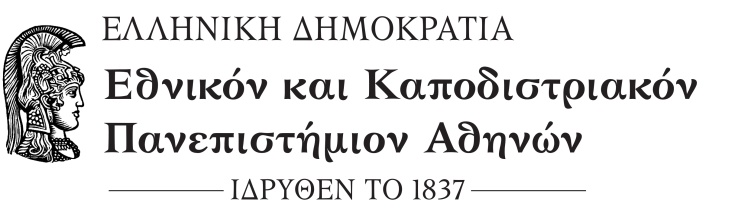     ΣΧΟΛΗ ΕΠΙΣΤΗΜΩΝ ΥΓΕΙΑΣ      ΤΜΗΜΑ ΦΑΡΜΑΚΕΥΤΙΚΗΣ                Γραμματεία